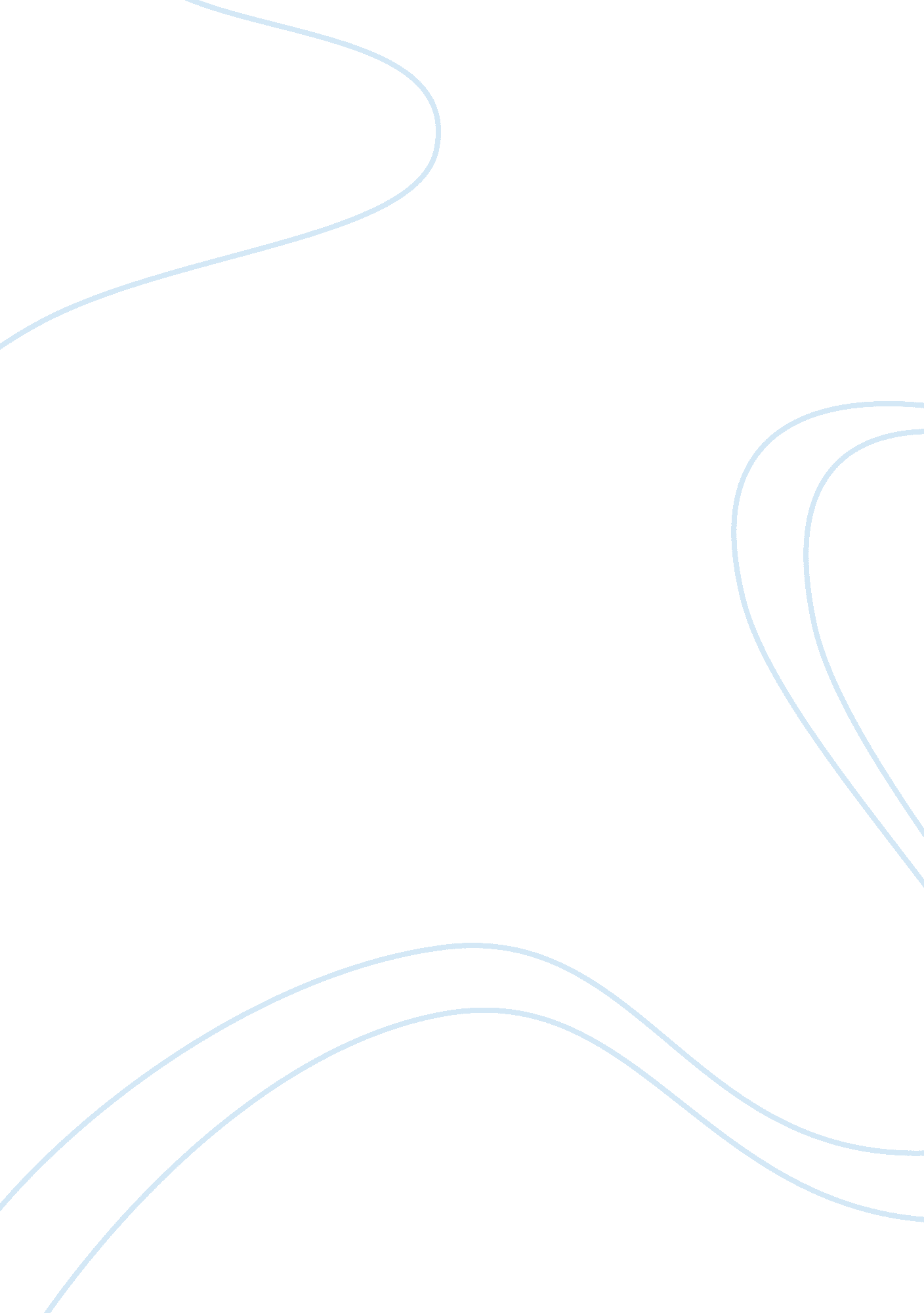 Pop art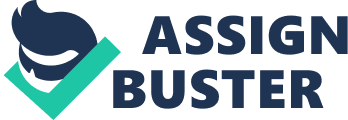 Pop art emerged in the mid in 1950s in Britain and the late 1950s in the United States. Pop art removes the material from its context and isolates the objects or combines it with other objects for contemplation. The concept of pop art refers not as much to the art itself as to the attitudes that led to it. Pop referred to the interest of a number of artists in the images of mass media, advertising, comics and consumer products. The pop movement helped lead to the beginning f the modern pop art era. Richard Hamilton??™s collage ??? Just What Is It that Makes Today??™s Homes So Different, So Appealing ??? made in 1956 is considered by some critics and historians to be the first work of Pop Art. The piece has all the human senses cast in various mode, the purpose of the picture was to ??? provoke acute awareness of the sensory functions in an environmental situation???. The images is meant to highlight the ??? modern home???. It uses the elements and principals suchs as colour, its bold colours help make the image stand out, figure ground, the two figures n the image seem to be the center, and it also uses tone. Robert Rauschenberg is most famous for his ??? Combines??? of the 1950s, in which non-traditional materials and objects were engaged in original combinations. While the Combines are both painting and sculpture, Rauschenberg has also worked with photography, printmaking, papermaking, and performance. One of his images created in 1977 which is untitled combines oil paint, crayon, pastel, paper, fabric, print reproductions, photographs and cardboard on wood all in the one image. By doing this different elements and principals show such as colour, tone contrast. Andy Warhol painted a variety of paintings of the actress Marilyn Monroe after she committed suicide in 1962. Warhol made it his goal to produce his art by using a method called silk screen. This method involves enlarging and transferring a photo on to silk. A variety of colors are printed on to a screen using a rubber squeegee. for his paintings of Marilyn Monroe, Warhol used a photograph by Gene Korman from a publicity shoot for the film, Niagara. Andy Warhol painted Marilyn Monroes paintings with the colours green, blue, lemon yellow turquoise then he silk-screened her face on top. He created different styles and depicted many different colors. In the paintings, she was either by herself, multiplied in a grid or doubled. After four months, Andy Warhols paintings were complete. Andy Warhol also painted the Campbells Soup I, 1968, which uses letterform and colour. This image would most likely have been used for advertising. Roy Lichtenstein painting of the drowning girl painted 1963. paint on canvas and uses a lot of contrast and tone to create the effect of the water and the danger in the image. 